ESTADO DE SANTA CATARINA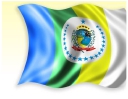 GOVERNO MUNICIPAL ABELARDO LUZTERRITÓRIO DA CIDADANIA MEIO OESTE CONTESTADOANOS FINAIS – LÍNGUA PORTUGUESAD – DoutoradoMe – MestradoE – EspecializaçãoG – GraduaçãoM - MagistérioO tempo de serviço total e na área modificou-se devido ao acréscimo de doze meses para todos os profissionais da rede municipal de educação. Não havendo alteração na classificação geral.NºSERVIDORC.H.TEMPO DE SERVIÇOTEMPO DE SERVIÇODATA DE INGRESSOTITULAÇÃO ACADÊMICAiTITULAÇÃO ACADÊMICAiTITULAÇÃO ACADÊMICAiTITULAÇÃO ACADÊMICAiTITULAÇÃO ACADÊMICAiPONTUAÇÃO TOTALiiIDADENº DE FILHOSTOTALNA ÁREADMEEGMElair Batista Nunes4022633917/02/1996 8 8 7 23 (05/10/68)Abigail Delgado Caleffi Farina3022633917/02/1996 8 8 7 23 (31/10/71)01Jane Maria Becker20205307,518/02/1997 8 8 7 2302Angela Maria Santin4016624901/03/2001 8 8 0 23